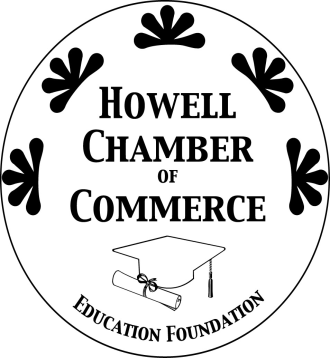 Howell Chamber of CommerceEducation Foundation Scholarship 2022$1,000.00 ScholarshipThe Howell Chamber of Commerce Education Foundation was established to open academic doors for local students. The Chamber believes in its mission to improve the overall business climate for members by creating programs and services which stimulate economic growth and enhance the quality of life in Howell, NJ. The scholarship program enhances our community's quality of life by supporting an educated citizenry, preparing them for responsible roles within the workforce which will strengthen the economic vitality of our region.Howell Chamber Member/Employee – applicants must meet all criteria listed below.CRITERIA:1.	Applicant must attend any local high school including those in the Freehold Regional District or a local private school.1a.	Applicant must be a dependent of a Howell Chamber of Commerce member, or a dependent of an employee of a business that is a member of the Howell Chamber of Commerce. Applicants do NOT have to reside in Howell Township.2.	Applicant must be a High School Senior, graduating in June 2022 and planning to attend a two or four year institution of higher education in a program leading to a degree. Attendance to a vocational institution also qualifies.3.	Participation in extra-curricular and community service is desired.4.	Awards will be for direct educational expenses such as tuition and books.5.	Applicant will submit a typed, double spaced essay (no more than 500 words) addressing both of the following topics:Detail why you think it is important to continue your educationExplain how you intend to use your education experience to improve the business, civic or cultural aspects of the Howell communityThe essay will be evaluated for content, grammar, spelling, and presentation. Please proofread your application before submitting.7. 	Applicant must submit a school transcript.  Applications without transcripts will not be considered.8.  Two letters of recommendation.9.	All scholarship awards are made payable to the institution you will attend unless you submit receipts for reimbursement to the Foundation by November 30, 2022.10.	The Foundation Board may adopt any rules necessary or desirable in its sole discretion to carry out the objectives of the Foundation, including a request for additional information from the applicant.  Additional information includes a formal interview with board members.11. The Foundation Board reserves the right to award the 2022 scholarships as it deems appropriate including, without limitation, the right to award more than one scholarship in a particular category, the right to refrain from awarding any scholarship in a particular category, and the right to refrain from awarding any scholarship in any of the categories in its sole discretion.STATEMENT OF NON-DISCRIMINATION: The awarding of scholarships shall be made without regard to race, religion, ethnicity, national origin, gender, sexual preference, age or physical handicap.Applications must be submitted to the guidance office by Monday, April 25, 2022.DEADLINE:Complete applications must be postmarked/submitted by Monday, April 25, 2022 to the Howell Chamber:Howell Chamber of Commerce Education FoundationPO Box 196 Howell NJ 07731 Phone 732-363-4114Email: info@howellchamber.comContactInformationName _____________________________________________________________________	Street Address ___________________________________________	City State, ZIP Code ____________________________________________________________	Home Phone________________________________________________________________	E-Mail Address_______________________________________________________________	School: Please check oneHowell ___ Colts Neck ___ Freehold Twp. ___ Manalapan ___ Freehold ___ Marlboro __ Other__Parents (Check who you reside with):  Father ___ Mother___Age(s) of other dependents in your family and what school they attend:Academic InformationName of High School _____________________________________________	GPA _____________ Intended College Major ____________________________________	Colleges Applied to/accepted to:First Choice _____________________________________________	Second Choice _____________________________________________	Third Choice ____________________________________________	Check should be made out to _____ school _____ myself (please choose one).  Receipts are due by November 30, 2022.  If no receipts are received by November 30, 2022, by default the check will be made out to the college.  Valid receipts apply to direct education expenses (i.e. tuition, books, computer and supplies) Special Skills or QualificationsPlease list any jobs you currently have or have had in the past three years:On a separate typed page, please summarize special skills and qualifications you have acquired from employment (please note if this experience is from a Howell Chamber business), or through other activities, including hobbies or sports Community ServiceOn a separate typed page, please summarize your community service experience and what you enjoy doing outside of school 